english & maths®info@englishmaths.comWhatsApp: 658773479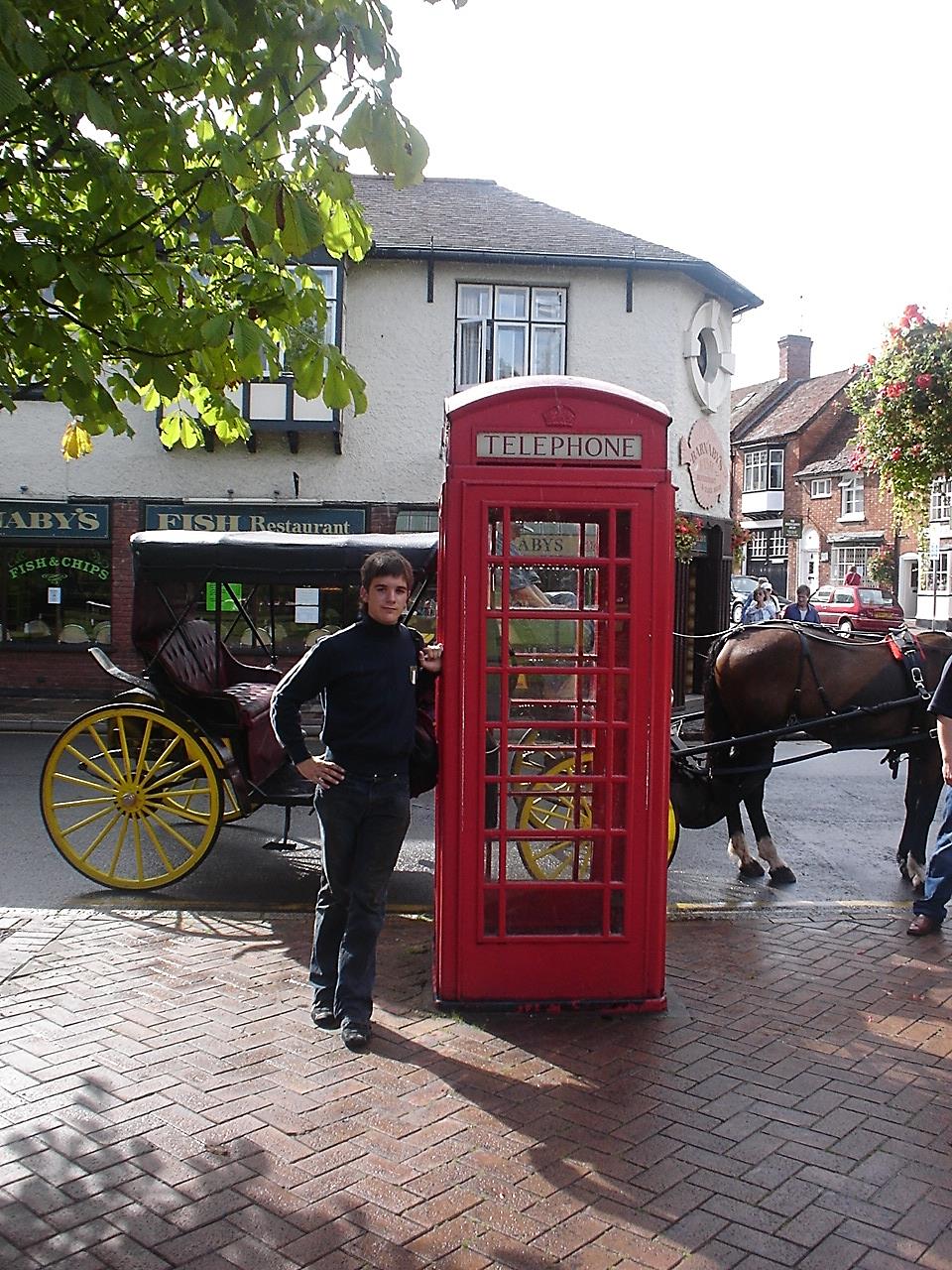 CURSOS Y PRÁCTICAS LABORALES EN EL EXTRANJEROINMERSIÓN TOTAL EN LA LENGUA  INGLESA.Aprende Inglés de forma intensa y rápida conviviendo y estudiando con tu profesor/a.  Serás acogido en la casa  de tu profesor/a dónde comenzarás a hablar inglés desde el primer minuto.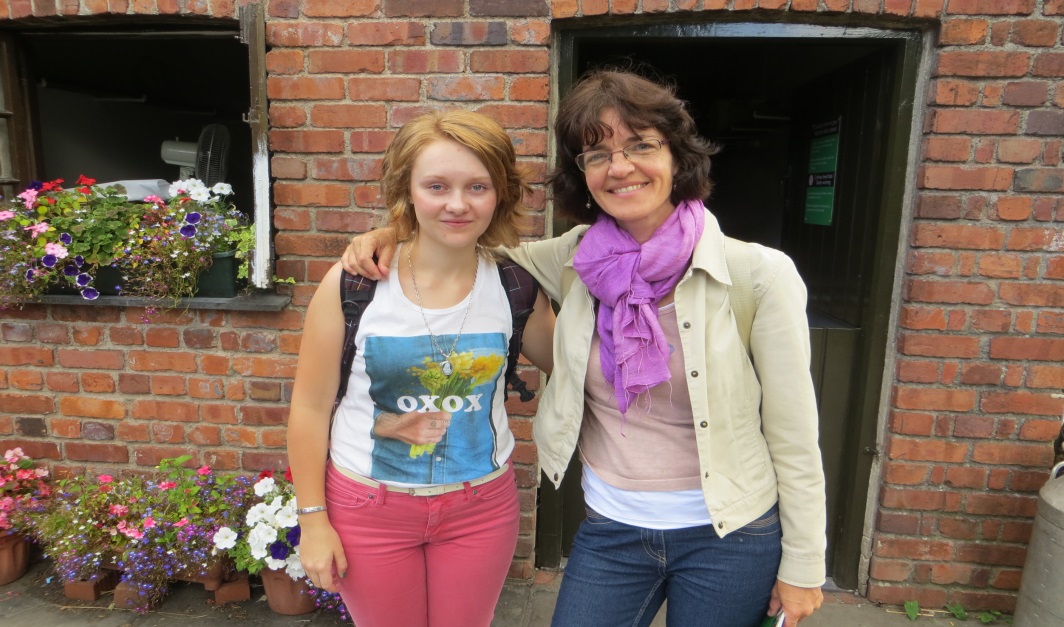             Clases de Cursos:             Inglés General: Para Jóvenes, adultos y familias.   Inglés para Negocios;    Inglés Académico;    Inglés para exámenes oficiales,			    Inglés para profesores; * Inmersión total el Inglés* Profesores con amplia experiencia.* Todos los niveles.* Especial énfasis en las habilidades comunicativas del idioma. Clases particulares.* Un programa de estudio específico para cada alumno.* Excursiones y actividades organizadas de acuerdo a vuestras inquietudes.* vistas a lugares de interés.Precio: £1890 15 días (clases particulares), alojamiento, pensión completa, excursiones y actividades lúdicas incluidas.INMERSIÓN LINGÜÍSTICA EN IRLANDA. 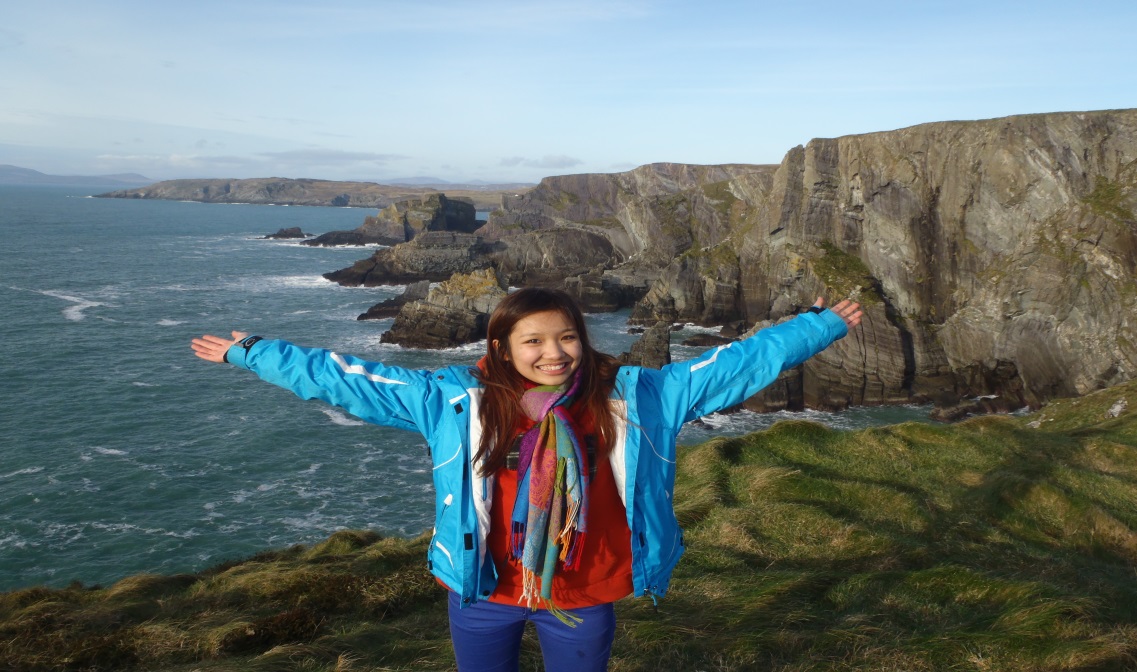 DIRIGIDO AJóvenes entre 10 y 16 años.DESTINOCondados de Clare, Limerick, Galway, Cork y Kerry.ALOJAMIENTOFamilias en casas rurales con régimen de pensión completa.DURACIÓN3 Semanas ó 4 Semanas en verano (Julio y Agosto).OBSERVACIONESSe requieren conocimientos básicos de Inglés.			Fecha de salida: 26/06/2017 ó 1/07/2017PRECIO: 2570€ (tres semanas) 2995€ (cuatro semanas)              CAMPAMENTO DE RUGBY + ACTIVIDADES EN LIMERICK.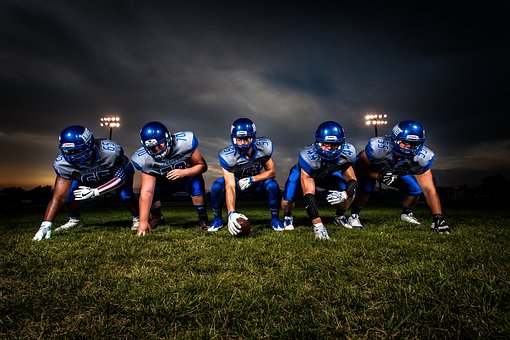 Este curso es especialmente bueno para los estudiantes a quienes les encanta el deporte. Las familias les acompañan al estadio y los recogen además de hacerles partícipes de todas las actividades en familia con ellos.DIRIGIDO A:Jóvenes entre 7 y 15 añosDESTINO:  LIMERICKALOJAMIENTO:En familia con pensión completa.DURACIÓN:3 semanas en verano. Fecha de Salida: 24  de Julio.PRECIO: 2995€ (Incluye: Seguro, vuelo y traslados en Irlanda)ENGLISH & RUGBY IN ENGLAND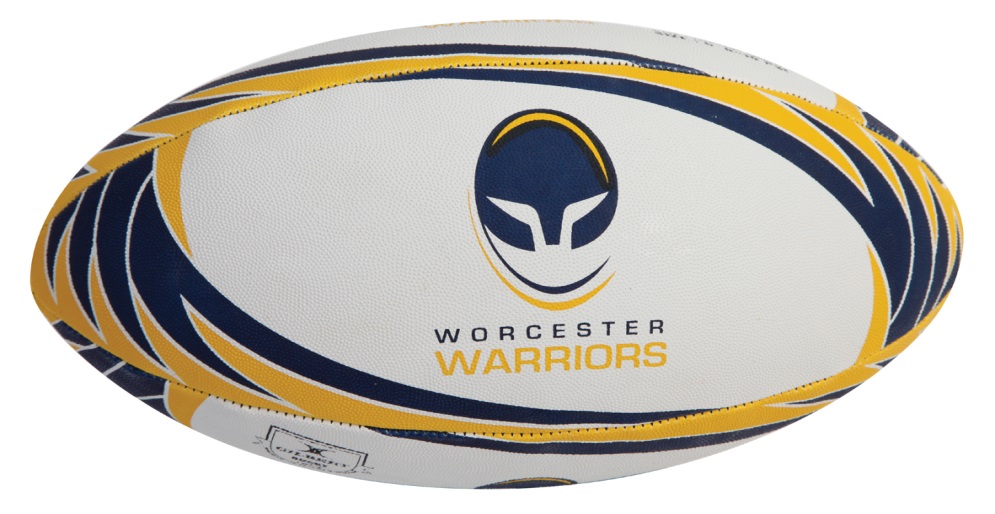 Este curso está enfocado a niños a quien o bien les encante el rugby ó quieran aprender a jugarlo a la vez que mejoran su nivel de inglés.DIRIGIDO A: Jóvenes entre: 13 y 17 añosDESTINO:WORCESTERALOJAMIENTO:Con Familia seleccionada.DURACIÓN:2 Semanas.FECHA DE SALIDA: 8 de JulioPRECIO:  £1920 Incluye clases, 10 horas de entrenamiento con coaches el equipo de los Warriors además del alojamiento.                         CURSO DE VERANO EN WORCESTER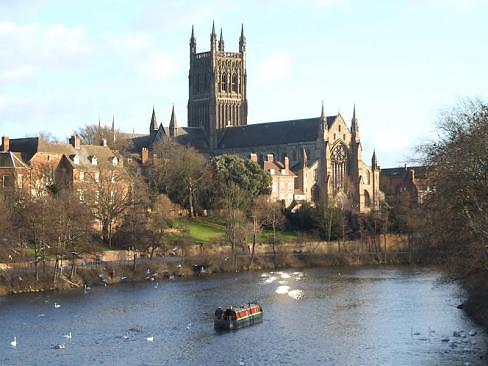 DIRIGIDO A:Jóvenes entre 12 y 16 añosDESTINO:WORCESTERALOJAMIENTO:En familia con pensión completa.Durácion: 2 semanas, extensible a 3 ó 1 mes.SALIDA: 8 de Julio.Los estudiantes tienen clases y actividades en inglés, que incluye una selección de actividades deportivas además de 2 excursiones de día completo.Se alojan en casas de familias seleccionadas.PRECIO  2 Semanas: 1491 libras .  3 semanas:  2204 libras con tercera semana. 4 semanas: 2917 libras 1 mes completo. (incluye: clases, alojamiento y actividades) Voluntariado y prácticas laborales en Inglaterra.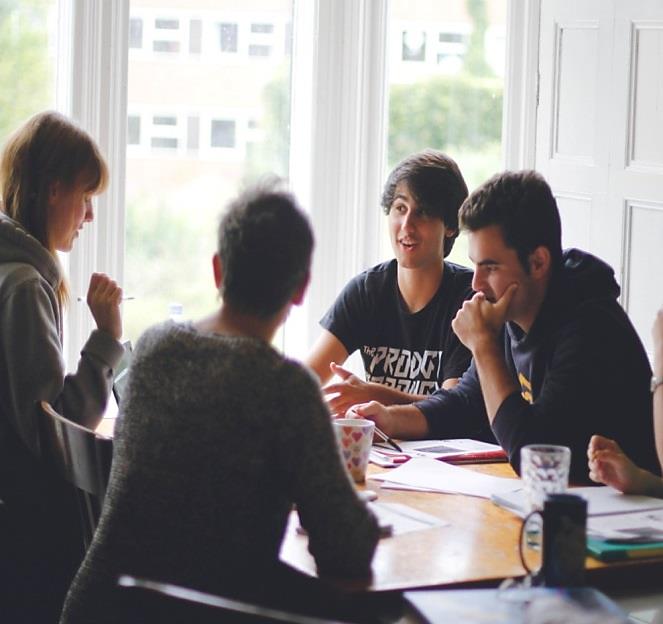 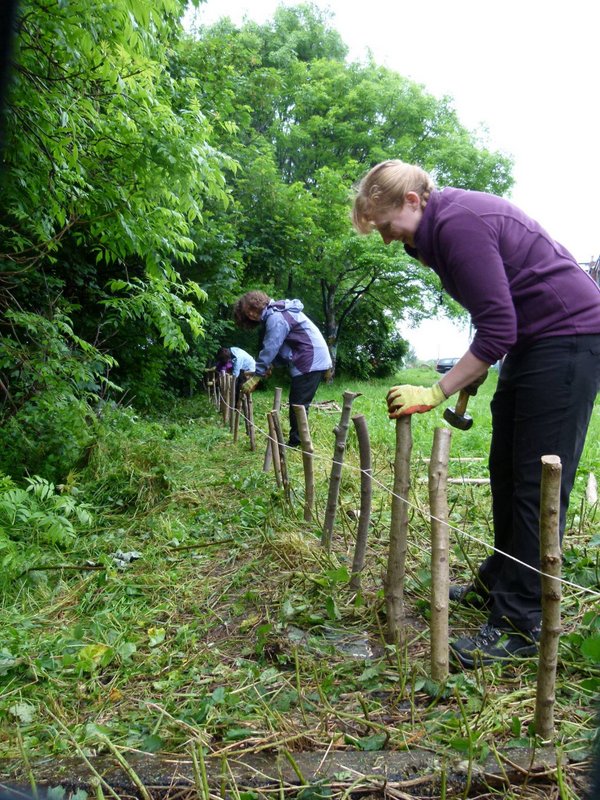 Práctica tu inglés en un entorno real y socializando con gente del lugar a través del voluntariado. Aprenderás un oficio, ayudarás al medioambiente y a las personas y además hablarás un inglés perfecto.DIRIGIDO A:Mayores de 18 años.DESTINO: LEEDSALOJAMIENTO: En residencia o familiaPRECIO: 500 LIBRAS/ SEMANA TODO INCLUIDO (clases y actividades)  EXCEPTO EL VUELO. A partir de la tercera semana el precio es de 450€.	       ESTANCIA EN BRISTOL PARA MAYORES 16 AÑOS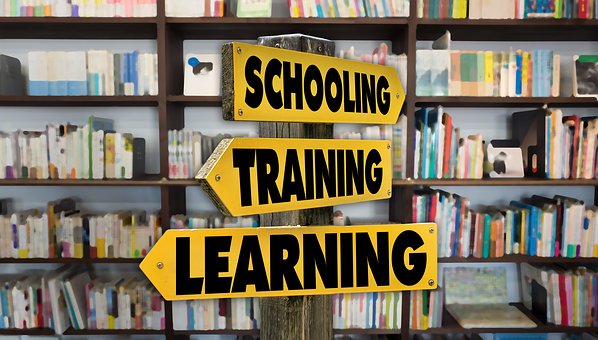 Bristol es una ciudad de aproximadamente 500.000 personas. Se encuentra en el sur-oeste de Inglaterra y tiene una Universidad muy famosa conocida con el nombre de: FILTON UNIVERSITY.Es una ciudad muy dinámica con una gran actividad cultural, por lo que a los chicos que se quedan allí tienen la oportunidad de hacer muchas y variadas actividades.ALOJAMIENTO:El alojamiento puede ser en Residencia o con familias (recomendamos lo segundo), siendo las familias muy agradables y siempre intentan que es estudiante se encuentre lo más cómodo posible.La familias le dan al estudiante el desayuno y la cena, la comida la realizan en el instituto.CLASES:Las clases tienen lugar por la mañana (3h) pero muchas tardes tienen un club donde hacen teatro, lectura …etc. y a la vez incentivan que los estudiantes de los distintos países se relacionen.DIRIGIDO A: Estudiantes mayores de 16 añosPor las tardes tienen un programa de actividades preparado y por supuesto se les propone hacer excursiones a diferentes ciudades como: Londres, Bath….etc.PRECIO: 15 días es de £1280 todo incluido excepto vuelos y traslados en España.VIAJE A PENNSYLVANIA, EEUU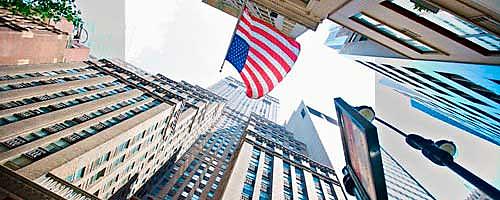 Este viaje incluye la visita de 3 ciudades de: New York, Philadelphia, y Washington.Programa único , donde vivirás con una familia conocerás su estilo de vida y mejorarás tu nivel de inglés rápidamente.ALOJAMIENTOLas familias Americanas son muy acogedoras y están orgullosas de su país. La mayor parte de ellas adoptan verdaderamente a su estudiante manteniendo este contacto hasta mucho tiempo después de la estancia.CLASESLa práctica del idioma es a través de clases muy dinámica con juegos y debates. Te ayudarán a comunicarte de forma divertida mientras aprendes su cultura y forma de vida.PRECIO: 4265€ INCUYE: Clases (15h semanales), alojamiento (pensión completa), vuelo, traslados, test de nivel, actividades por la tarde, excursiones a New York, Philadelphia y Washington, seguro médico, monitor durante la estancia, diploma de participación y mochilaFECHAS: 30 DE JUNIO A 29 DE JULIO (1 MES COMPLETO)Condiciones Generales.1.-Una vez haya decidido que le interesa el curso, por favor rellene la hoja de solicitud y entréguela al Centro indicado o envíela por e-mail o correo ordinario a:      english & maths		                   		       Plza. Concepción Arenal,6;1ºB					                   22005 HUESCA						      TF: 974 230226					        e-mail:info@englishmaths.com2.- Una vez recibido el depósito (expresado en el punto 7) se le enviará  una confirmación por escrito. El resto del pago deberá ser realizado al menos 3 semanas antes del comienzo del curso.3.- Con una antelación de 1 o 2 semanas usted recibirá toda la información con respecto a la familia anfitriona. Es recomendable que establezca contacto con la familia mediante una breve carta de presentación.4.- En caso de que no hubiera plazas disponibles, se le devolverán los pagos efectuados inmediatamente.5.-Si su hij@ se diera de baja  del curso 3 semanas antes del comienzo del mismo deberá abonar el 50% del coste total del mismo. (se puede hacer seguro de cancelación).6.- La familia anfitriona se responsabiliza de que su hij@ esté bien en todo momento7.-El alumno deberá realizar un abono del 50% del total del coste del curso en el centro asociado o bien haciendo un ingreso a la cta: 2085/2103/ 29  nombre de english & maths. especificando Reserva Estancia (nombre alumno), o bien completar los datos siguientes:Entidad Bancaria                                                    -Nº de Cta./cte.							 _Titular								-N.I.F					-Firma del titular.				Fecha:…………………….Fecha Límite de inscripciones:CURSOS EN IRLANDA Y EEUU HASTA EL: 15/05/2018RESTO DE CURSOS HASTA EL: 30/06/2018Para ampliar información no tienen más que ponerse en contacto:info@englishmaths.comTf/WhatsApp: 658773479Facebook/englishmathshuesca.Twitter: @englishmathshuesca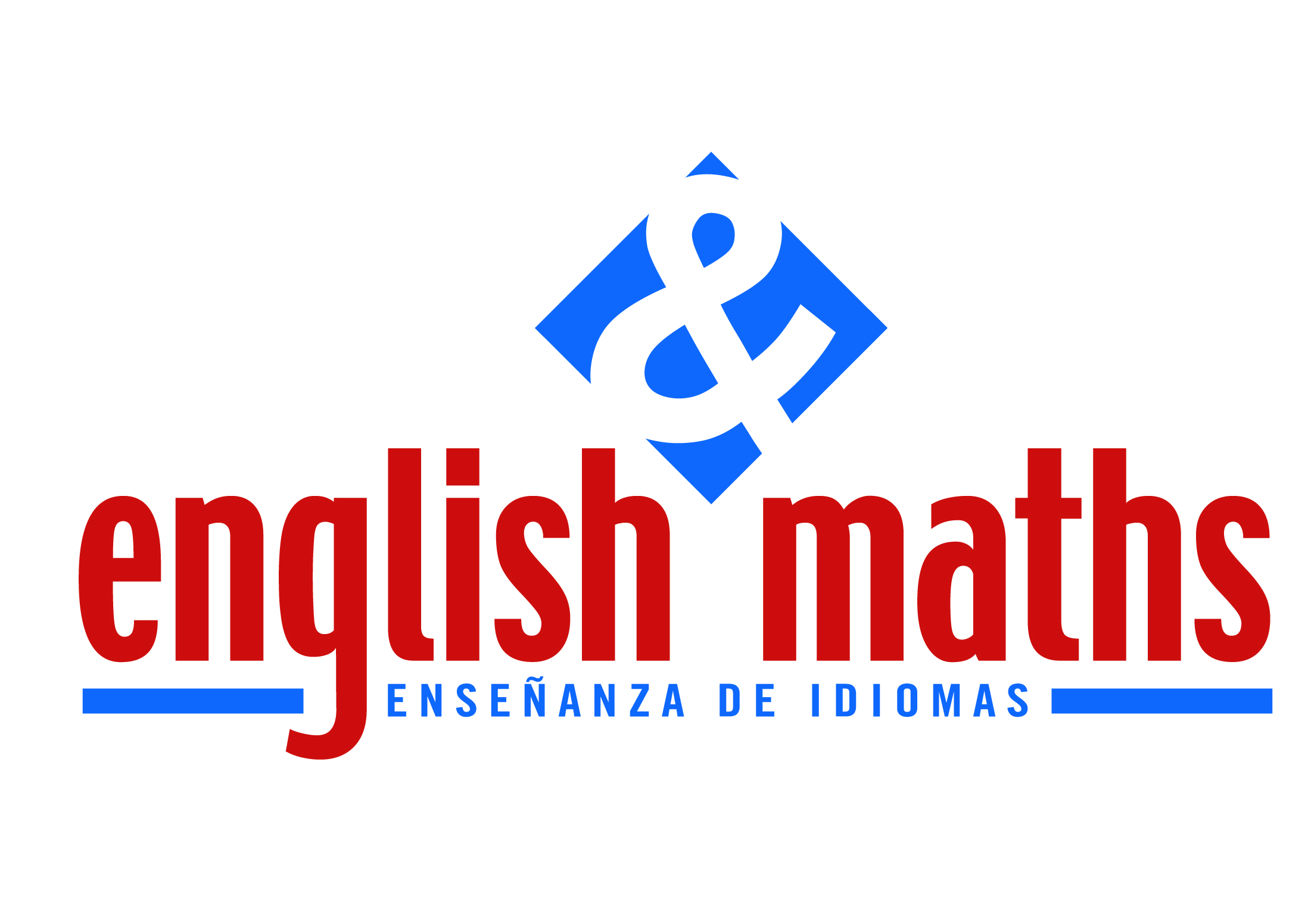                                              Your Academy!